							Αριθμ. Πρωτ.: 25807/07-06-2024ΑΝΑΡΤΗΤΕΑ ΣΤΟ ΔΙΑΔΙΚΤΥΟ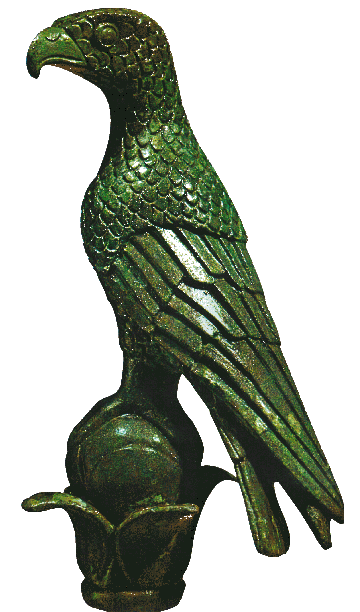     ΕΛΛΗΝΙΚΗ ΔΗΜΟΚΡΑΤΙΑΠΑΝΕΠΙΣΤΗΜΙΟ ΙΩΑΝΝΙΝΩΝ				           Π Ρ Υ Τ Α Ν Ε Ι Α                        _______Π Ρ Ο Κ Η Ρ Υ Ξ ΗΣτο ΦΕΚ 1630/05-06-2024 (τ. Γ΄) δημοσιεύτηκε η αριθμ. 22744/22-05-2024 Προκήρυξη πλήρωσης (εξέλιξη) της παρακάτω θέσης ΔΕΠ του Πανεπιστημίου Ιωαννίνων, ως εξής: ΠΑΝΕΠΙΣΤΗΜΙΟ ΙΩΑΝΝΙΝΩΝΣΧΟΛΗ ΕΠΙΣΤΗΜΩΝ ΥΓΕΙΑΣΤΜΗΜΑ ΙΑΤΡΙΚΗΣ (Τηλ. Γραμματείας:  26510-07521)-Μία (1) θέση ΔΕΠ στη βαθμίδα του Καθηγητή πρώτης βαθμίδας με γνωστικό αντικείμενο «Γαστρεντερολογία».         Η προθεσμία υποβολής υποψηφιοτήτων και δικαιολογητικών λήγει στις 08-08-2024.Κωδικός ΑΠΕΛΛΑ: APP41227Καλούνται οι ενδιαφερόμενοι, που έχουν τα τυπικά προσόντα να υποβάλουν ηλεκτρονικά την αίτηση υποψηφιότητας και όλα τα αναγκαία για την κρίση δικαιολογητικά στο πληροφοριακό σύστημα «ΑΠΕΛΛΑ» (https://apella.minedu.gov.gr) όπως αναφέρονται στο ΦΕΚ δημοσίευσης της προκήρυξης.	Για περισσότερες πληροφορίες οι υποψήφιοι να απευθύνονται στη Γραμματεία του Τμήματος Ιατρικής στο τηλέφωνο 26510-07521 (Διεύθυνση: Παν/πολη Ιωαννίνων - 451 10).								               Η								    Π Ρ Υ Τ Α Ν Η Σ							            ΑΝΝΑ Κ. ΜΠΑΤΙΣΤΑΤΟΥ 